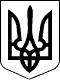 УКРАЇНАЧЕЧЕЛЬНИЦЬКА РАЙОННА РАДАВІННИЦЬКОЇ ОБЛАСТІРІШЕННЯ № 27221 липня  2017 року                                                                 13 сесія 7 скликання Про затвердження технічної документації з нормативної грошової оцінки земельної ділянки, що надана в оренду ТОВ «Чечельницький молочний завод» Розглянувши технічну документацію з нормативної грошової оцінки земельної ділянки, що надана в оренду ТОВ «Чечельницький молочний завод» на території Тартацької сільської ради Чечельницького району Вінницької області (за межами населеного пункту), розроблену державним підприємством «Вінницький науково-дослідний та проектний інститут землеустрою»,  керуючись статтями 10, 59, 93, 124, 186 Земельного Кодексу України, статтями 13,23 Закону України «Про оцінку земель», статтями 4,21 Закону України «Про оренду землі», статтею 43 Закону  України «Про місцеве самоврядування в Україні», враховуючи висновок державної експертизи землевпорядної документації Головного управління Держгеокадастру у Вінницькій області, висновок постійної комісії районної ради з питань земельних ресурсів та охорони довкілля, районна рада ВИРІШИЛА:		1. Затвердити технічну документацію з нормативної грошової оцінки земельної ділянки, що надана в оренду ТОВ «Чечельницький молочний завод», яка розташована за межами населеного пункту на території Тартацької сільської ради  Чечельницького району Вінницької області загальною площею 0,8745 га з визначеною сумою - 1192360 грн.		2. Визнати таким, що втратило чинність рішення  10  сесії  Чечельницької районної  ради 7 скликання  від 01 березня 2017 року № 218.	3. Контроль за виконанням цього рішення покласти на постійну комісію районної ради з  питань  земельних   ресурсів  та  охорони  довкілля  (Федчишен М.О.).Голова районної ради                                                      С.В. П’яніщук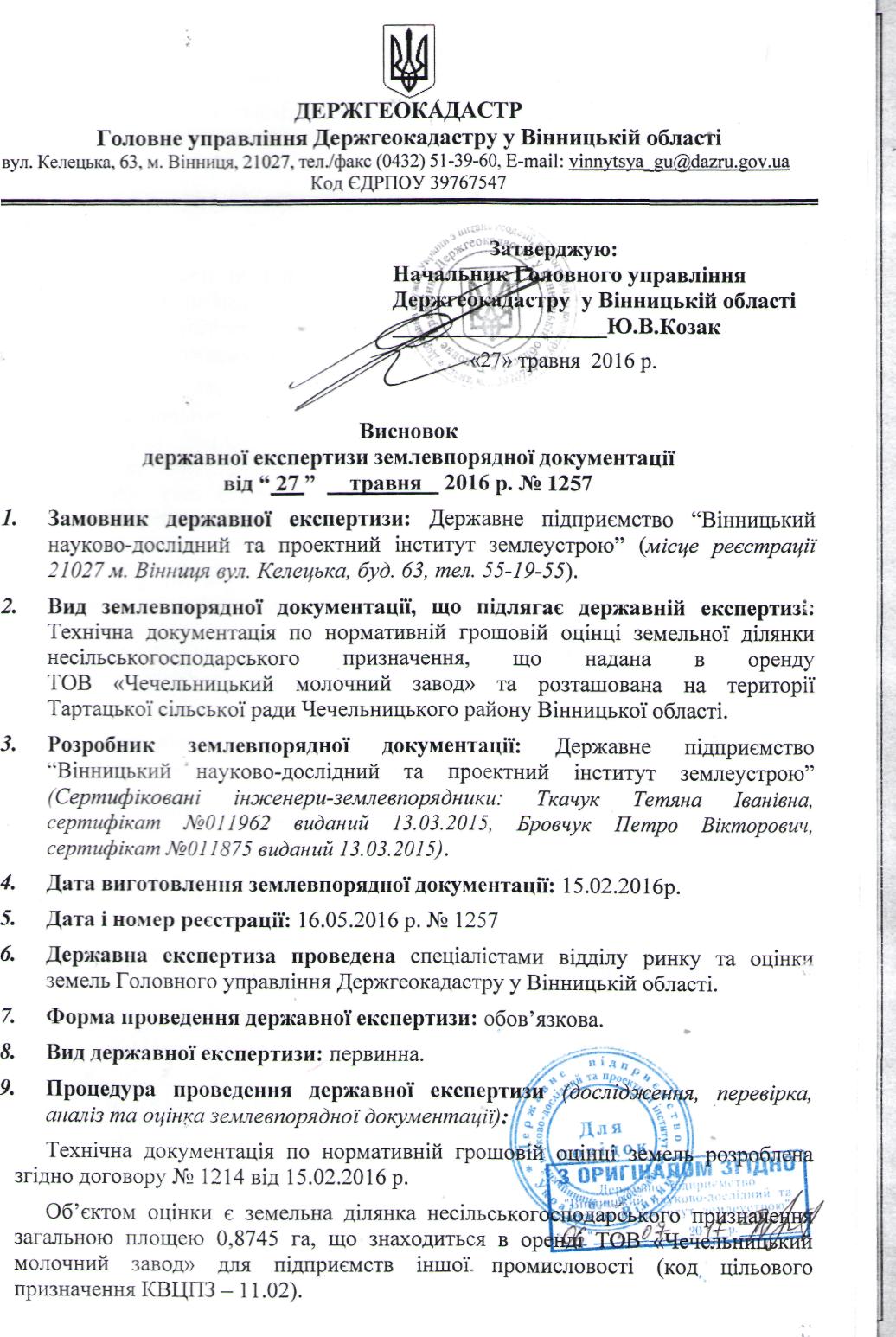 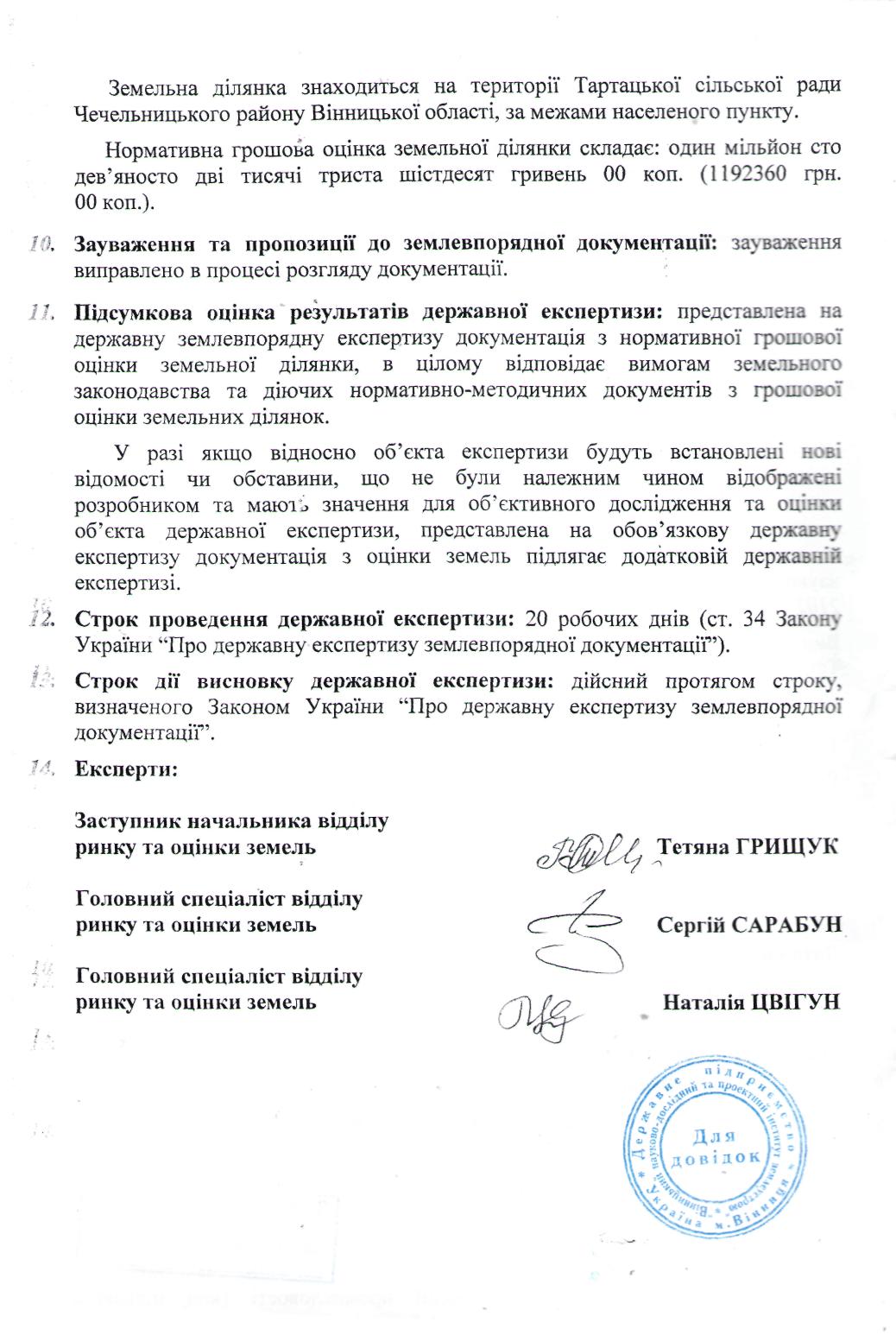 